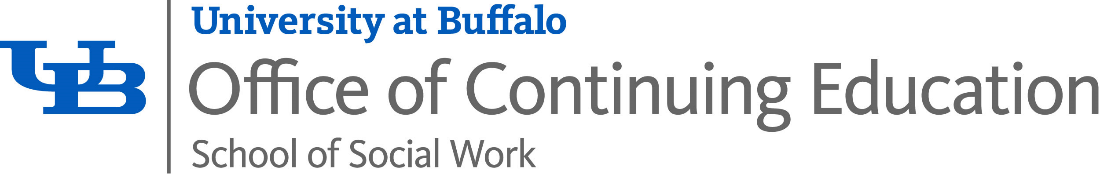 Request for CEUs & Related ServicesDate completed: Services Requested (check each applicable box):NYSED LMSW/LCSW hoursNYSED LMHC hours NYSED LCAT hours NYSED LMFT hours NYS OASAS renewal hours (NOTE: We must submit to OASAS for approval decisions so give us 90 days’ notice for OASAS hours.)Email marketing. Specify any unique details such as marketing more than one training together, desired approximate dates for first and subsequent email marketing, etc. NOTE: While CEU requests may be approveable, there are limits on the use of our email list for marketing and we may not be able to provide email marketing. You will be notified if this service is not available.  Other (specify ) Contact name of person requesting services:  Credentials and/or Job Title: Email address: Cell phone: Mailing Address (agency name (if applicable) street, city, zip code): Event date(s): Single training    Conference with consecutive sessions   Conference with concurrent sessionsStart time:	End Time: Total time for breaks: Training type: Live in-person	 Live webinar	Self-study (no access to instructor)Event location address (if not specified on a separate description): Fee charged to register for event (NYSED does not allow for extra fees to be charged to receive CEUs): Training Title: Training Description (insert here if it is not on an attached document):Behavioral stated learning objectives (insert here if it is not on an attached document):Target Audience: (check all that apply and be what you select also matches the CEUs/Contact Hours you are requesting)☐social workers	☐ mental health counselors	☐creative arts therapists ☐addictions professionals☐marriage and family therapists ☐Other (please specify) Instructor Information: Email resumes or CVs of instructors (unless they are not already on file with our office from previous trainings).List the names and  credentials of all those providing this training: If there are more than 3 people, list additional presenters & credentials here: How will the event be marketed?Website (provide web address): Email: Brochure:  Brochure & website rules:If you are drafting your brochure at approximately the same time you are inquiring about our services, please be aware that you cannot: Insert any of our CEU related wording without first obtaining our permission and current wording (wording sometimes has slight revisions)Your brochure for marketing purposes and its related website cannot publish our CEU wording without first obtaining our approval and entering into an agreement with us to purchase our services.Who will be the designee on-site at the training to supervise and ensure proper supervision of sign-in sheets, collection of evaluation forms, and distribution of CEU certificates?Contact person named on page 1Different person (specify below)	Name: 	Job Title and/or credentials: 	Email:  Yes, I agree that if I choose to purchase services from the UB School of Social Work Office of Continuing Education that I will comply with payment for services and all tasks listed on the Invoice/Task list. Prices will be provided based on what you have requested.*******************************************************************************************************************   Our contact information:Tami Tobias, LMSW, Associate CE Director  Email:  ttobias@buffalo.edu Ph: 716-829-5843General email: sw-ce@buffalo.edu  Services web page: http://socialwork.buffalo.edu/continuing-education/training-registration/training-and-conference-support-services.html 